§251.  DefinitionsAs used in this subchapter, unless the context otherwise indicates, the following terms have the following meanings.  [PL 1989, c. 512 (NEW).]1.  Bureau.  "Bureau" means the Department of Labor, Bureau of Labor Standards.[PL 1989, c. 512 (NEW).]2.  Employ.  "Employ" means to employ or permit to work.[PL 1989, c. 512 (NEW).]3.  Employee.  "Employee" means any person engaged to work on a steady or regular basis as an operator by an employer located or doing business in the State.[PL 1989, c. 512 (NEW).]4.  Employer.  "Employer" means any person, partnership, firm, association or corporation, public or private, that uses 2 or more terminals at one location within the State.  The term "employer" includes, but is not limited to:A.  Any person, partnership, firm, association or corporation acting in the interest of any employer, directly or indirectly; and  [PL 1989, c. 512 (NEW).]B.  The State, in its capacity as an employer.  [PL 1989, c. 512 (NEW).][PL 1991, c. 305, §1 (AMD); PL 1991, c. 305, §3 (AFF).]5.  Operator.  "Operator" means any employee whose primary task is to operate a terminal for more than 4 consecutive hours, exclusive of breaks, on a daily basis.[PL 1989, c. 512 (NEW).]6.  Terminal.  "Terminal" means any electronic video screen data presentation machine, commonly called video display terminals, VDTs or cathode-ray tubes, CRTs.  The term does not apply to television or oscilloscope screens, cash registers or memory typewriters.[PL 1989, c. 512 (NEW).]SECTION HISTORYPL 1989, c. 512 (NEW). PL 1991, c. 305, §1 (AMD). PL 1991, c. 305, §3 (AFF). The State of Maine claims a copyright in its codified statutes. If you intend to republish this material, we require that you include the following disclaimer in your publication:All copyrights and other rights to statutory text are reserved by the State of Maine. The text included in this publication reflects changes made through the First Regular and First Special Session of the 131st Maine Legislature and is current through November 1. 2023
                    . The text is subject to change without notice. It is a version that has not been officially certified by the Secretary of State. Refer to the Maine Revised Statutes Annotated and supplements for certified text.
                The Office of the Revisor of Statutes also requests that you send us one copy of any statutory publication you may produce. Our goal is not to restrict publishing activity, but to keep track of who is publishing what, to identify any needless duplication and to preserve the State's copyright rights.PLEASE NOTE: The Revisor's Office cannot perform research for or provide legal advice or interpretation of Maine law to the public. If you need legal assistance, please contact a qualified attorney.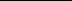 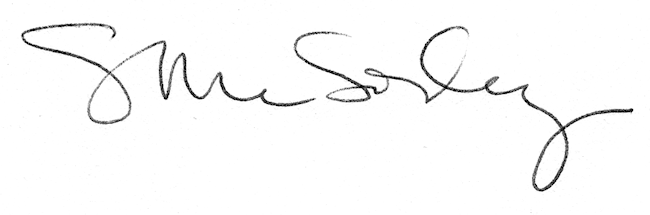 